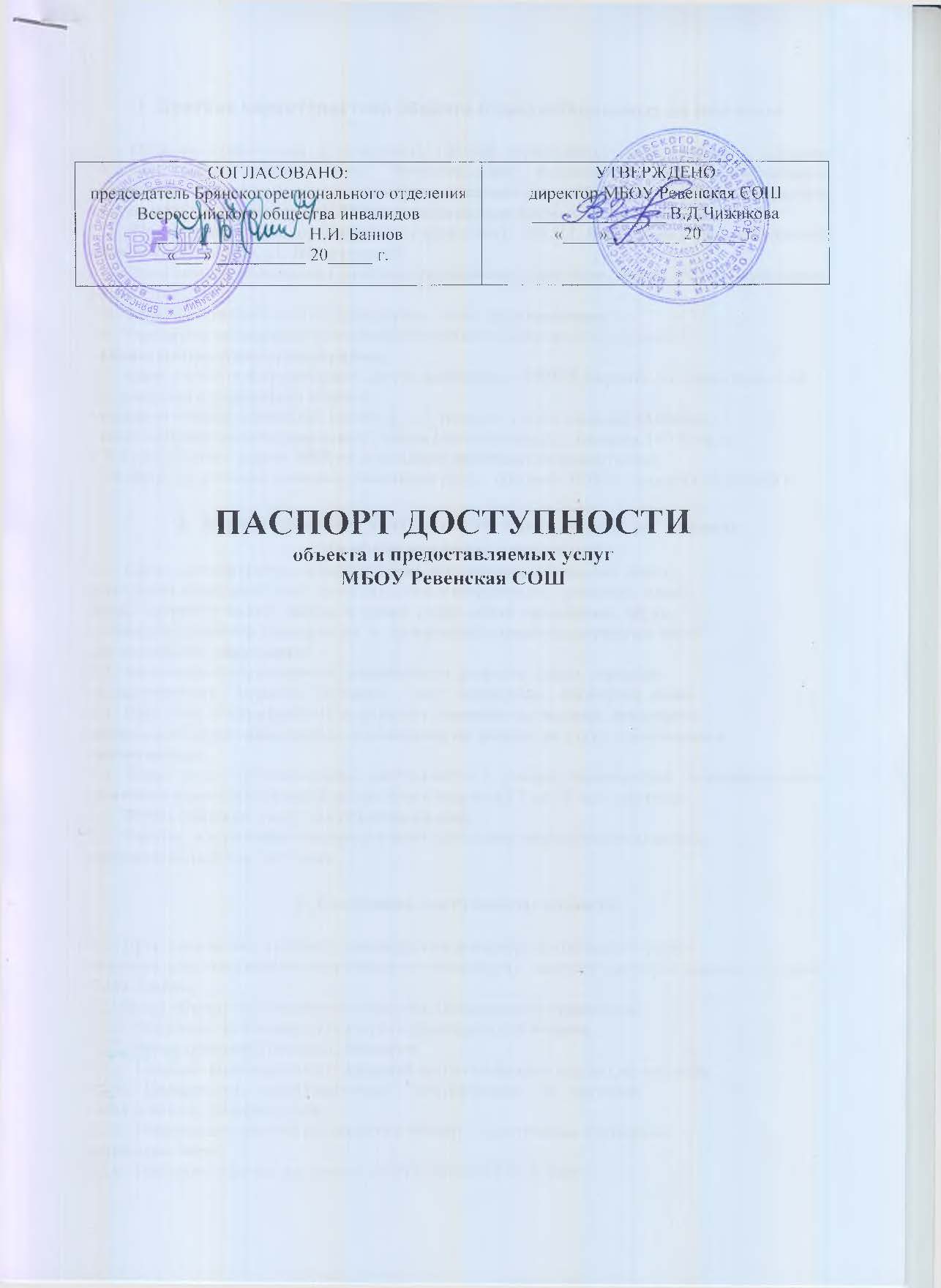 1. Краткая характеристика объекта и предоставляемых на нем услуг1.1. Название организации (учреждения), (полное юридическое наименование – согласно Уставу, краткое наименование: Муниципальное бюджетное общеобразовательное учреждение Ревенская средняя общеобразовательная школа Карачевского района Брянской области МБОУ Ревенская СОШ Карачевского района Брянской области1.2. Юридический адрес организации (учреждения): 242513 Карачевский район Брянской области д.Лужецкая, ул. Школьная, д.11.3. Основание для пользования объектом (оперативное управление, аренда и т.д.)Оперативное управление1.4. Форма собственности  (государственная,  иная: муниципальная1.6. Учредитель организации (наименование полное и краткое (если имеется)Аминистрация Карачевского района1.7. Адрес учредителя организации, другие координатыг.242500 Карачев ул. Советская, д.641.8.Сведения о размещении объекта:- отдельно стоящее здание(ия), кол-во- 1_,3_этаж(ей), общая площадь1423кв.м.- наличие прилегающего земельного участка (да, отсутствует);  площадь 16676кв.м.1.9. Год постройки здания-1989год, последнего капитального ремонта -нет1.10. Дата предстоящих плановых ремонтных работ: текущего 2016_г.,  капитального 2020г.2.  Характеристика  деятельности  организации  на  объекте (по обслуживаниюнаселения)2.1.  Сфера  деятельности (здравоохранение, образование, социальная защита,физическая культура и спорт, культура, связь и информация, транспорт, жилойфонд,   потребительский   рынок  и  сфера  услуг,  места  приложения  труда(специализированные  предприятия  и  организации, специальные рабочие местадля инвалидов)) образование 2.2.  Категории  обслуживаемого  населения  по  возрасту:  (дети,  взрослыетрудоспособного    возраста,    пожилые;    все    возрастные    категории) -дети2.3.  Категории  обслуживаемых  инвалидов:  инвалиды на коляске, инвалиды спатологией опорно-двигательного аппарата, по зрению, по слуху, с умственнойотсталостью.2.4. Виды услуг образовательная деятельность с учетом особенностей психофизического развития и возможностей детей дошкольного возраста с 7 до 18 лет,- обучение 2.5.  Форма  оказания  услуг:  на объекте, на дому2.7.  Участие  в исполнении индивидуальной программы реабилитации инвалида,ребенка-инвалида (да, нет)  нет3. Состояние доступности объекта3.1.  Путь  следования  к объекту пассажирским транспортом (описать маршрутдвижения с использованием пассажирского транспорта)   маршрут автобуса Карачев –Куприна7-30ч.,13-10ч.3.2. Путь к объекту от ближайшей остановки пассажирского транспорта:3.2.1. Расстояние до объекта от остановки транспорта 450 метров3.2.2. Время движения (пешком)  10 минут3.2.3.  Наличие  выделенного  от  проезжей части пешеходного пути (да, нет) нет.3.2.4.    Перекрестки:    нерегулируемые;    регулируемые,    со   звуковойсигнализацией, таймером; нет.3.2.5.  Информация  на пути следования к объекту: акустическая, тактильная,визуальная; нет.3.2.6.  Перепады  высоты  на  пути (съезды с тротуара): есть, нет Их   обустройство   для   инвалидов   на   коляске:   да,   нет.4. Оценка соответствия уровня доступности для инвалидов объекта и имеющихся недостатков  в обеспечении условий  его доступности для инвалидов..4.1 Состояние доступности основных структурно-функциональных зон--------------------------------<*> Указывается: ДП - доступно полностью (доступность для всех категорий инвалидов и других маломобильных групп населения); ДЧ - доступно частично (достигаемость мест целевого назначения для отдельных категорий инвалидов); ДУ - доступно условно (организация помощи сотрудниками учреждения (организации) или иной альтернативной формы обслуживания (на дому, дистанционно и др.)); Нет - недоступно (не предназначен для посещения инвалидами и другими маломобильными группами населения);<**> указывается худший из вариантов ответа.4.2  Общая доступность5.Оценка соответствия уровня обеспечения доступности для инвалидов услуг6. Управленческое решение<*> Указываются конкретные рекомендации по каждой структурно-функциональной зоне.(каждым учреждением указываются самостоятельно, исходя из рекомендаций п.2, п.3. , а также с учетом положений об обеспечении «Разумного приспособления» Конвенции о правах инвалидов  от 13 декабря 2006г.(Собрание законодательства Российской Федерации, 2013,№6,ст.468)4.1. Период проведения работ до 2030 года в рамках исполнения Программы:ПЛАНА мероприятий («дорожная карта»)по МБОУ Ревенская СОШ по повышению значений  показателей доступности для инвалидов к объекту и предоставляемым на нем услугам.(указывается наименование документа: программы, плана)4.2. Ожидаемый результат (по состоянию доступности) после выполнения работ по адаптации (например, объект и услуги учреждения к будут доступны всем категориям инвалидов к 2025году.)4.3. Информация (паспорт доступности) размещена (обновлена) на сайте организации:                revenskay_shcola@mail.ru7. Особые отметкиПаспорт сформирован на основании акта обследования объекта: акт №___от_______2016 г.Комиссией(наименование), состав которой утвержден приказом от «___»  ______ г.№______N п/пОсновные структурно-функциональные зоныСостояние доступности для основных категорий инвалидов <*>Состояние доступности для основных категорий инвалидов <*>Состояние доступности для основных категорий инвалидов <*>Состояние доступности для основных категорий инвалидов <*>Состояние доступности для основных категорий инвалидов <*>Состояние доступности для основных категорий инвалидов <*>N п/пОсновные структурно-функциональные зоныКдля передвигающихся на креслах-коляскахОс другими нарушениями опорно-двигательного аппаратаСс нарушениями зренияГс нарушениями слухаУс умственными нарушениямиДля всех категорий маломобильных групп населения <**>123456781.Территория, прилегающая к зданию (участок)ДПДЧДУДПДПнет2.Вход (входы) в зданиеДПДПДУДПДПнет3.Путь (пути) движения внутри здания, включая пути эвакуацииДЧДЧнетДПДПнет4.Зона целевого назначения здания (целевого посещения объекта)ДЧДЧДУДПДПнет5.Санитарно-гигиенические помещенияДПДЧДУДПДПнет6.Система информации и связи (на всех зонах)нетнетнетДЧДПнет7.Пути движения к объекту (от остановки транспорта)нетнетнетДПДПнет8.Все зоны и участки <**>ДУнетнетДЧДПнет№п/пПоказатели доступностиНаличие/отсутствие Рекомендации 1Наличие в учреждении транспортных средств, используемых для перевозки инвалидов отсутствует2Проведение на объекте капитального ремонта, реконструкции, модернизации, которые  полностью будут соответствовать требованиям доступности для инвалидов к объекту и услугам, начиная с 1 июля 2016 г. _________3Текущее обеспечение доступа к объекту инвалидов  (до проведения капитального ремонта или реконструкции) и  к месту предоставления услуги, предоставление необходимых услуг в дистанционном режиме, предоставление, когда это возможно, необходимых услуг по месту жительства инвалидаотсутствует4Обеспечение условий индивидуальной мобильности инвалидов и возможности для самостоятельного их передвижения по объекту, на котором инвалидам предоставляются услуги, в том числе, на котором имеются:выделенная стоянка автотранспортных средств для инвалидов;сменное кресло-коляска;адаптированный лифт;поручни;пандус;подъемная платформа (аппарель);раздвижные двери;доступные входные группы;доступные санитарно-гигиенические помещения;достаточная ширина дверных проемов в стенах, лестничных маршей, площадок от общего количества объектов, на которых инвалидам предоставляются услуги в сфере образованияОтсутствуетОтсутствуетОтсутствуетОтсутствуетОтсутствуетОтсутствуетОтсутствуетИмеетсяИмеется5Наличие на объекте  надлежащего размещения оборудования и носителей информации, необходимых для обеспечения беспрепятственного доступа к объектам (местам предоставления услуг) с учетом ограничений жизнедеятельности инвалида, а также надписей, знаков и иной текстовой и графической информации, выполненной рельефно-точечным шрифтом Брайля и на контрастном фонеотсутствует№п/пПоказатели доступностиНаличие/отсутствие Рекомендации 1Наличие на объекте помещения, предназначенного для проведения массовых мероприятий, оборудованное индукционной петлей и звукоусиливающей аппаратуройотсутствует2Предоставление (возможность)  на объекте услуг  с использованием русского жестового языка, допуском сурдопереводчика и тифлосурдопереводчикаотсутствует3Численность  работников, предоставляющих услуги в сфере образования, прошедших инструктирование или обучение для работы с инвалидами по вопросам, связанным с обеспечением доступности для инвалидов объекта  и услуг в соответствии с законодательством РФ и законодательством субъекта РФКол-во (чел)Запланировано инструкти-рования 100% сотрудников в 1 квартале 2016 года4Наличие на объекте услуг в сфере образования, предоставляемых инвалидам с сопровождением ассистента-помощникаотсутствует5Наличие на объекте услуг в сфере образования, предоставляемых инвалидам с сопровождением тьютораотсутствует6Численность  педагогических работников, имеющих образование и (или) квалификацию, позволяющие осуществлять обучение по адаптированным основным общеобразовательным программам (для дошкольных образовательных организаций и общеобразовательных организаций)отсутствует7Численность детей-инвалидов в возрасте от 5 до 18 лет, получающих дополнительное образование.отсутствует8Численность  детей-инвалидов в возрасте от 1,5 до 7 лет, охваченных дошкольным образованиемотсутствует9Численность детей-инвалидов, которым на объекте созданы условия для получения качественного общего образованияотсутствует100% охват10Официальный сайт объекта  адаптирован для лиц с нарушением зрения (слабовидящих).имеетсяN п/пОсновные структурно-функциональные зоныРекомендации по адаптации объекта (вид работы)Рекомендации по адаптации объекта (вид работы)Рекомендации по адаптации объекта (вид работы)Рекомендации по адаптации объекта (вид работы)N п/пОсновные структурно-функциональные зоныне нуждается (доступ обеспечен)ремонт (текущий, капитальный); оснащение оборудованиеминдивидуальное решение с техническими средствами реабилитациитехнические решения невозможны - организация альтернативной формы обслуживания1234561.Территория, прилегающая к зданию (участок)Имеется ровное асфальтовое покрытие, перила, удобные, широкие лестницы, Установка рельефных и силуэтных указателей. При наличии финансирования - 2020 год-Установка кнопки вызова персонала  для инвалидов-колясочников с целью оказания им помощи при въезде в здание.Срок выполнения - 2020 год.2.Вход (входы) в здание-Установка звуковых, визуальных и тактильных ориентиров. При наличии финансирования - 2017 год.Оформление входных и выходных полотен дверей разными цветами. Срок выполнения - 2017 год.Монтаж пандусов, установка плавных доводчиков.При наличии финансирования - 2015 годУстановка кнопки вызова персонала  для инвалидов-колясочников с целью оказания им помощи при въезде в  здание.Срок выполнения - 2020 год.3.Путь (пути) движения внутри здания, включая пути эвакуации-Увеличении проемов дверных проходов,ликвидация порогов. При наличии финансирования - 2018 годОснащение стеклянных дверей яркой маркировкой на высоте 1,5 м. от пола. Срок выполнения - 2018 год. На лестничных маршах установка рельефных пластин с номерами этажа. Обозначение первой и последней ступени марша контрастной окраской.   При наличии финансирования - 2020 год. Установка звуковых, визуальных и тактильных ориентиров. При наличии финансирования - 2025 год.Установка поручней на путях следования.При наличии финансирования - 2018 год-4.Зона целевого назначения здания (целевого посещения объекта)Просторные помещения с ровным поломУвеличении проемов дверных проходов.ликвидация порогов.При наличии финансирования - 2023 год.Установка звуковых, визуальных и тактильных ориентиров. При наличии финансирования - 2025 год.Установка поручней по периметру групповых помещений. Приобретение одноместных столов для детей-инвалидов. При наличии финансирования - 2019 год. Подъем на второй этаж инвалидов колясочников не возможен5.Санитарно-гигиенические помещения-Увеличение проемов дверных проходов.При наличии финансирования - 2016 год.Установка крючков для одежды, костылей и др.принадлежностей. Срок выполнения - 2016 год. Установка поручней по боковым  сторонам помещения. Установка рельефных и цветовых опознавательных знаков. При наличии финансирования - 2016 год.-6.Система информации и связи (на всех зонах)Наличие телефонной точки на первой этаже в доступном месте.Капитальный ремонт электропроводкиПри наличии финансирования2019 год. Обеспечение радиосвязи, домофона на групповых и административных дверях.При наличии финансирования - 2017 год.-7.Пути движения к объекту (от остановки транспорта)-Ремонт тротуаров,Асфальтирование дороги.При наличии финансирования 2019 год.Установка звуковых, визуальных и тактильных ориентиров. При наличии финансирования - 2020 год.Оснащение регулируемого пешеходного перехода звуковым сигналом.8.Все зоны и участки